Стороны заключили Договор о нижеследующем: 1. Предмет Договора1.1.Поставщик обязуется поставить, а Покупатель принять Товар на следующих условиях:1.2.Поставка Товара осуществляется партиями в соответствии с утверждённым Сторонами Графиком поставок (Приложение 1), являющимся неотъемлемой частью Договора. 2. Количество и качество Товара. Сопроводительные документы на Товар.2.1.Качество Товара должно соответствовать нормативно-технической документации на данный вид Товара и подтверждаться сертификатом качества, выданным производителем.2.2.Качественные показатели Товара:СБК“Cavirost” КК-1 , категории «Б» должен соответствовать следующим показателям:Массовая доля влаги и летучих веществ - не более 12,0%;Массовая доля сырого протеина в пересчёте на абс. сухое вещество  не менее 22%;Массовая доля сырой клетчатки в пересчёте на абс. сухое вещество – не более 13 %;Массовая доля сырого жира в пересчете на абсолютно сухое вещество  не более 3%.СБК“Cavirost” КК-1 , категории «А» должен соответствовать следующим показателям:Массовая доля влаги и летучих веществ  не более 12,0%;Массовая доля сырого протеина в пересчёте на абс. сухое вещество  не менее 26%;Массовая доля сырой клетчатки в пересчёте на абс. сухое вещество – не более 8 %;Массовая доля сырого жира в пересчете на абсолютно сухое вещество  не более 3%.2.3.Поставка Товара осуществляется в количестве, кратном полной загруженности одной транспортной единицы.2.4.В целях подтверждения соответствия качества отгружаемого Товара требованиям нормативно технической документации и нормам качественных показателей, Поставщик производит отбор образцов подлежащей отгрузке партии Товара и проводит анализ качества Товара. Полученные данные распространяются на всю поставляемую партию Товара и подтверждаются соответствующим удостоверением качества Производителя.2.5. Сопроводительные документы на Товар:товарно-транспортная накладнаясчёт-фактура (ТОРГ-12)сертификат соответствиякачественное удостоверение, выданное лабораторией, с которой Поставщиком заключён договор на проверку качества Товара карантинный сертификат (по требованию Покупателя)Все сопроводительные документы на Товар передаются вместе с Товаром, за исключением счет-фактуры.2.6.Счет-фактура оформляется в двух экземплярах и высылается на следующий день после отгрузки Товара почтой. Покупатель обязан выслать один оформленный экземпляр счет-фактуры в адрес Поставщика в течение 30 (тридцати) календарных дней с момента отправления счет-фактуры Поставщиком.3. Порядок и сроки поставки Товара3.1. Условия поставки: Франко завод, т.е. получение Товара на складе Поставщика. Поставка Товара должна соответствовать утвержденному Сторонами Графику поставки. 3.2.Датой поставки и моментом перехода права собственности на Товар к Покупателю считается дата получения Товара Покупателем в месте нахождения Поставщика (грузоотправителя), определяемая по дате, указанной в пропуске-штампе Поставщика на товарно-транспортной накладной на данную отгрузку.3.3.Для загрузки Товара Покупатель обязан предоставить транспортные средства в месте нахождения Поставщика (грузоотправителя).3.4.Погрузка Товара производится Поставщиком за свой счет, транспортировка до склада Покупателя и выгрузка Товара – за счет Покупателя.4. Приемка Товара4.1.Приемка Товара по количеству и качеству осуществляется Покупателем или его уполномоченным представителем на основании Спецификации в момент отгрузки партии Товара со склада Поставщика с учетом п. 6.3. Договора.4.2.В случае обнаружения несоответствия Товара по количеству и/или качеству Покупатель или его представитель немедленно извещает об этом Поставщика, а Поставщик устраняет указанное несоответствие. При невозможности Поставщиком устранить указанное несоответствие Сторонами составляется и подписывается Акт несоответствия, который учитывается во взаиморасчетах Сторон.4.3.Приемка Товара по качеству производиться на основании результатов анализа  Лаборатории в соответствии с выданным удостоверением качества Товара. В случае обнаружения несоответствия поставленного Товара по качеству, Покупатель, при участии представителя Поставщика или эксперта ТПП РФ, производит отбор проб и образцов поставленного Товара согласно ГОСТ 13979.0-86 в 3-х экземплярах. Пробные образцы хранятся в течение всего срока разрешения возникшей спорной ситуации. 4.4.В случаях, не оговоренных в Договоре, Стороны руководствуются “Инструкцией о порядке приемки продукции производственно-технического назначения и товаров народного потребления по количеству”, утвержденной постановлением Госарбитража СССР от 15.06.65. N П-6 с изменениями и дополнениями и “Инструкцией о порядке приемки продукции производственно-технического назначения и товаров народного потребления по качеству”, утвержденной постановлением Госарбитража СССР от 25.04.66. N П-7 с дополнениями и изменениями.5. Цена Товара. Порядок и сроки расчетов.5.1.Цена за одну тонну и общая стоимость Товара в каждой партии, включая НДС 10% (десять процентов) определяются Сторонами в Спецификациях, являющихся после подписания обеими Сторонами, неотъемлемой частью настоящего Договора.5.2.На основании счета Поставщика Покупатель оплачивает каждую партию товара в течение 30 (тридцати) календарных дня с момента отгрузки Товара со склада Поставщика на расчетный счет Поставщика.5.3.Датой оплаты является дата зачисления денежных средств на расчетный счет Поставщика5.4.Стороны проводят сверку взаимных расчетов ежемесячно с составлением Акта. Подписанный Сторонами Акт сверки является основанием для окончательных расчетов между Сторонами Договора.6. Ответственность Сторон6.1. За неисполнение либо ненадлежащее исполнение обязательств по Договору, Стороны несут ответственность в соответствии с действующим законодательством РФ.6.2.В случае нарушения порядка приемки товара по количеству и/или по качеству в соответствии с Договором и Инструкциями, указанными в п.4.6. Договора, Сторона, нарушившая указанный порядок, лишается права требовать возмещения убытков, уплаты неустойки и полного выполнения обязательств.6.3.Поставщик освобождается от имущественной ответственности за недостачу поставленного Товара, если недостача поставленного Товара не превышает норму естественной убыли и погрешность измерений массы нетто.6.4.В случае неисполнения или несвоевременного исполнения  обязательств по отгрузке Товара в соответствии с Графиком поставок, утвержденном Сторонами, Поставщик обязан уплатить пеню в размере 0,3% (ноль целых тридесятых процента) от стоимости не поставленного Товара за каждый день задержки.6.5.В случае нарушения сроков оплаты Товара в соответствии с п.5.2. Договора Покупатель обязан заплатить Поставщику пеню в размере 0,3% (ноль целых тридесятых процента) от стоимости поставленного Товара за каждый день просрочки оплаты.6.6.Поставщик имеет право приостановить отгрузку следующей партии Товара в соответствии с Графиком поставок до тех пор, пока Покупатель полностью не выполнит свои обязательства по оплате.6.7.Неоднократные  нарушения Покупателем сроков и условий оплаты (более двух раз на срок более двух недель) являются существенным нарушением условий Договора, и дает право Поставщику внести изменения в Договор по условиям оплаты, согласовав и утвердив их с Покупателем в Приложении к Договору об изменении условий оплаты, либо отказаться от исполнения настоящего Договора в одностороннем порядке.Неоднократный срыв сроков отгрузки Товара Поставщиком (более двух раз на срок более двух недель)  дает право Покупателю расторгнуть Договор в одностороннем порядке после выполнения обязательств по оплате поставленного Товара.7. Форс-мажор7.1.Стороны не несут ответственности за частичное или полное неисполнение обязательств по Договору, если невозможность выполнения ими условий Договора наступила в силу  форс-мажорных обстоятельств, таких как (но, не ограничиваясь): пожар, наводнение, землетрясение, войны или военные действия, контртеррористические операции, запретительные акты государственных органов: объявление карантина, ограничение перевозок на определенных направлениях, запрет торговых и/или финансовых операций в т.ч. с отдельными странами, ограничение работы электронных систем связи и сети Интернет вследствие применения международных санкций и других, если эти обстоятельства непосредственно повлияли на исполнение Договора. Срок исполнения обязательств по Договору продлевается на время, в течение которого действовали такие обстоятельства. 7.2.Сторона, которая не может выполнить свои обязательства по Договору, немедленно уведомляет другую Сторону о наступлении, предполагаемом сроке действия и прекращении вышеуказанных обстоятельств не позднее 5 (пяти) календарных дней с момента их наступления и прекращения в письменной форме с приложением документа, выданного уполномоченным на то государственным органом.8.Срок действия Договора8.1.Договор считается заключенным после подписания Сторонами и действует до ______________ 2017 г.8.2.Прекращение действия Договора в связи с истечением срока его действия, не освобождает Стороны от исполнения обязательств по Договору, возникших до истечения срока его действия.8.3.Договор продлевается автоматически на следующий год на тех же условиях, если до окончания срока его действия ни одна из Сторон не заявит о своих намерениях его изменить, прекратить либо заключить новый договор.8.4.Договор может быть расторгнут досрочно: при письменном согласии обеих Сторонв случаях, предусмотренных действующим законодательством РФв случаях одностороннего отказа от исполнения обязательства одной Стороной8.5.Односторонний отказ от исполнения обязательства одной Стороной возможен при существенном нарушении другой стороной условий п.6.6. Договора.     Под существенным нарушением одной из Сторон условий Договора понимаются случаи, установленные действующим законодательством РФ и Договором.9.Разрешение споров, изменение и расторжение Договора9.1.Для разрешения споров по Договору, Стороны устанавливают обязательный претензионный порядок, с помощью которого Стороны могут предъявлять друг другу претензии по спорным вопросам.9.2.Претензии в отношении качества Товара, обнаруженные уже после отгрузки, должны быть заявлены Покупателем не позднее 1 (одного) месяца с момента поставки Товара. Количество Товара проверяется в момент отгрузки согласно п.4.1. и претензии по количеству Товара после проверки отгруженной партии не принимаются.9.3.Претензия по качеству Товара или иные должны содержать извещение о нарушении условий Договора, доказательства такого нарушения, оформленные письменно и подтвержденные фактами, а также требования, которые, по мнению Стороны, предъявляющей претензию, подлежат удовлетворению; в противном случае, претензия другой Стороной не рассматривается.9.4.Претензия предъявляется в письменной форме с приложением копий всех документов, подписывается уполномоченным лицом и отправляется Стороне заказным или ценным письмом либо передается непосредственно другой Стороне. Сторона обязана в течение 10 (десяти) дней с момента получения претензии письменно сообщить другой Стороне результаты ее рассмотрения. Претензия или ответ на претензию, направленные Сторонами по каналам факсимильной связи или через Интернет, не рассматриваются.9.5.При невозможности разрешения споров и разногласий между Сторонами в претензионном порядке, отсутствии ответа на претензию в срок, указанный в п. 9.4. Договора, они подлежат рассмотрению в Арбитражном суде г. Ульяновска.9.6.Договор может быть изменен или расторгнут по взаимному соглашению Сторон, изменения оформляются в письменной форме, подписывается уполномоченными лицами с приложением печатей Сторон.10. Заключительные положения10.1.Документы, переданные по каналам факсимильной связи или через Интернет, имеют юридическую силу, при условии последующего предоставления оригиналов документов в течение 1 (одного) месяца. Извещения, уведомления, сообщения по Договору могут передаваться почтой или по телефаксу. Риск искажения информации при ее передаче несет Сторона, отправившая извещения, уведомления, сообщения. 10.2.В случае изменения своего адреса (юридического, фактического или иного) или реквизитов (организации, платежных или иных), Сторона, у которой произошли изменения, обязана в трехдневный срок уведомить об этом другую Сторону, в противном случае документы и иная информация, переданные по указанному ранее адресу и реквизитам Стороны, считаются надлежащим образом переданными и принятыми.  10.3.Во всем, что не предусмотрено Договором, Стороны руководствуются действующим законодательством РФ.10.4.Договор составлен в 2-х идентичных экземплярах, имеющих равную юридическую силу, по одному экземпляру для каждой из Сторон.10.5.Все уведомления, информация, извещения, переписка, документы, связанные с заключением, исполнением, расторжением Договора, передаются Сторонами  посредством  факсимильной связи или через Интернет. Факсимильные и иные электронные копии документов обладают полной  юридической силой до момента предоставления оригиналов, за исключением доверенности на получение товарно-материальных ценностей, и могут быть использованы в качестве письменных доказательств в арбитражном суде.10.6.Оригиналы документов, связанных с заключением, исполнением, расторжением Договора, Стороны обязаны предоставить друг другу в срок не позднее 30 (тридцати) календарных дней с момента передачи факсимильной или иной электронной копии.10.7.Покупатель, получивший от Поставщика подписанный Договор в двух экземплярах, оформляет и возвращает в адрес Поставщика один экземпляр оригинала Договора с приложением заверенных копий учредительных документов, свидетельства о государственной регистрации, свидетельства о постановке на налоговый учет, документа, подтверждающего полномочия лица, подписавшего Договор, в течение 30 (тридцати) дней с момента получения Договора.11. Адреса, банковские реквизиты и подписи Сторон:Приложение № 1к Договору поставки кормовых добавок «CAVIROST»№ _______ от_______ 20____ г.Стороны утвердили График поставки кормовых добавок:Спецификация № _______ от_______ 20____ г.к Договору поставки кормовых добавок «CAVIROST»№ _______ от_______ 20____ г.Стороны утвердили данную Спецификацию на поставку партии кормовых добавок: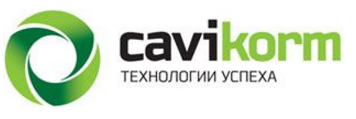 Договор поставки кормовых добавок «CAVIROST»№ 01/17/ от_______ 20____ г.Место заключения настоящего договора (далее Договора):с. Лебяжье, Мелекесского р-на, Ульяновской областиСтороны, заключившие Договор:Стороны, заключившие Договор:Сторона-1:ПоставщикОбщество с ограниченной ответственностью«Кавикорм Инжиниринг»Руководитель:Генеральный директорМатвеев Артем АнатольевичДействует на основании:УставаСторона-2:ПокупательРуководитель:Действует на основании:Наименование Товараили условийКоличество, сроки, условия поставки и оплатыПериод поставок Товара:Пивная дробина сухая “Cavirost” за период, тонн:Упаковка (насыпом, мешки 35 кг, биг-бэг 1000 кг):Количество Товара в одной поставке, кг:Количество поставок в месяц:Условия поставки:Франко завод, получение Товара на складе ПоставщикаУсловия оплаты:Оплата в течение 30 (тридцати) календарных дней с момента отгрузки Товара на складе ПоставщикаПоставщик:ООО «Кавикорм Инжиниринг»ООО «Кавикорм Инжиниринг»ООО «Кавикорм Инжиниринг»ООО «Кавикорм Инжиниринг»ОГРН:1127746019477112774601947711277460194771127746019477ИНН/КПП:7723825285/7329010017723825285/7329010017723825285/7329010017723825285/732901001Юр. адрес:4335541, Российская Федерация,  Ульяновская обл., Мелекесский район, с. Лебяжье, ул. Промышленная, д.84335541, Российская Федерация,  Ульяновская обл., Мелекесский район, с. Лебяжье, ул. Промышленная, д.84335541, Российская Федерация,  Ульяновская обл., Мелекесский район, с. Лебяжье, ул. Промышленная, д.84335541, Российская Федерация,  Ульяновская обл., Мелекесский район, с. Лебяжье, ул. Промышленная, д.8Факт. адрес:4335541, Российская Федерация,  Ульяновская обл., Мелекесский район, с. Лебяжье, ул. Промышленная, д.84335541, Российская Федерация,  Ульяновская обл., Мелекесский район, с. Лебяжье, ул. Промышленная, д.84335541, Российская Федерация,  Ульяновская обл., Мелекесский район, с. Лебяжье, ул. Промышленная, д.84335541, Российская Федерация,  Ульяновская обл., Мелекесский район, с. Лебяжье, ул. Промышленная, д.8Телефон:+7 927 828 11 33+7 927 828 11 33+7 927 828 11 33+7 927 828 11 33Веб-сайт:http://cavikorm.ruhttp://cavikorm.ruhttp://cavikorm.ruhttp://cavikorm.ruE-mail/Skype:63kovalev@mail.ru /kovalev963163kovalev@mail.ru /kovalev963163kovalev@mail.ru /kovalev963163kovalev@mail.ru /kovalev9631Банк:Филиал № 6318 ВТБ 24 (ПАО)Филиал № 6318 ВТБ 24 (ПАО)Филиал № 6318 ВТБ 24 (ПАО)Филиал № 6318 ВТБ 24 (ПАО)Корр. счет:30101810700000000955 в РКЦ Самара30101810700000000955 в РКЦ Самара30101810700000000955 в РКЦ Самара30101810700000000955 в РКЦ СамараБИК:043602955043602955043602955043602955Р/счет:40702810713310009999407028107133100099994070281071331000999940702810713310009999Покупатель:ОГРН:ИНН/КПП:Юр. адрес:Факт. адрес:Телефон:Веб-сайт:E-mail/Skype:Банк:Корр. счет:БИК:Р/счет:Поставщик: ООО «Кавикорм Инжиниринг»Поставщик: ООО «Кавикорм Инжиниринг»Поставщик: ООО «Кавикорм Инжиниринг»Покупатель: Генеральный директорГенеральный директорГенеральный директорГенеральный директор_____________________________________________________________________________________________________________________________(Матвеев А.А.)(Матвеев А.А.)(Матвеев А.А.)(ФИО)М.П.М.П.М.П.М.П.Периодпоставок:Пивная дробина сухая “Cavirost”:Объём, тонн:Период поставок:Пивная дробина сухая “Cavirost”:Объём, тонн:Поставщик: ООО «Кавикорм Инжиниринг»Покупатель: Генеральный директорГенеральный директор_______________________________________________________________(Матвеев А.А.)(ФИО)М.П.М.П.Дата отгрузки партии Товара:Количество Товара Пивная дробина сухая “Cavirost”, кг:Упаковка Товара насыпью,в мешках 35 кг, биг-бэг 1000 кг:Цена за 1 кг,руб.:8.60 Общая стоимость партии,руб.:Примечание,пожелания, особая информация:Поставщик: ООО «Кавикорм Инжиниринг»Покупатель: Генеральный директорГенеральный директор_______________________________________________________________(Матвеев А.А.)(ФИО)М.П.М.П.